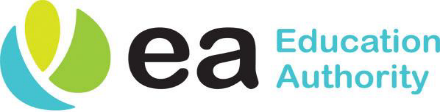 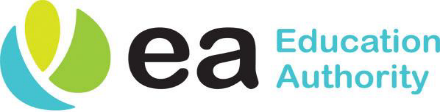 Menu choices subject to deliveries								MondayTuesdayWednesdayThursdayFridayWEEK 124-10-22Chicken fried riceorChicken Goujons          Mashed potatoessweetcornice cream & FruitBreast of Chicken Curry with Boiled Rice & Naan Bread, peas or           cheese Panini     soup and a potatoChocolate & Pear Sponge with CustardHalloween/harvest lunchHot dog, chips, shortbread, ice lolly and a drinkSpaghetti Bolognaise, crusty bread or Pizza                Sweetcorn, Potato raspberry Ripple Ice Cream & rmelon ChunksFish Fingers  orBurger in a BapTossed SaladBaked BeansChipped Potato/mash Fresh Fruit Selection & YoghurtsWEEK 231-10-22WEEK 37-11-22Breaded Chicken Goujons or Spicy Chicken in a Warm Tortilla WrapSweetcorn,potatoesVanilla Ice Cream, Pears, & Chocolate SauceIrish Stew & Wheaten BreadOrFish FingersBaked BeansMashed Potato Fruit  sponge and custardRoast Gammon  orSalmon fishcakesTraditional Stuffing, GravyBaton Carrots/Broccoli Oven Dry Roast & Mashed PotatoesRice Pudding and Melody of FruitBreast of Chicken Curry & Rice, Naan Bread ,Garden Peas orpizza and mashed potato, Salad SelectionFrozen Yoghurt & Fresh Fruit Selection Burger with Bap or Macaroni cheeseTossed Salad/ColeslawChipsmash Flakemeal  Biscuits & Fresh Fruit ChunksWEEK 414-11-22Pasta Bolognaise  with Crusty Breador  fish finger and mashed potato and vegHoney Dew Melon Wedges and Ginger Cookie Breast of Chicken Curry with Boiled Rice & Naan Bread, Garden Peas or Savoury MinceGarden PeasMashed PotatoFruit sponge & CustardRoast  orSalmon fishcakeTraditional Stuffing/GravyCauliflower CheeseFresh  CarrotsOven Dry Roast & Mashed PotatoChocolate Brownie and Banana chunkBUFFET:Selection of Sandwiches( 1Chicken/ 1Cheese)Chicken bitePizza FingersCocktail SausagesCarrot Sticksbiscuit & MilkshakeBreaded Chicken Bites or  Cheese PaniniBaked BeansChipped/mash Tossed Salad/ColeslawJelly, Ice Cream & Fresh Fruit